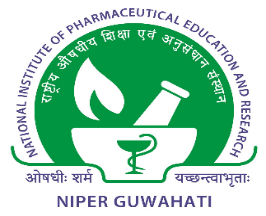 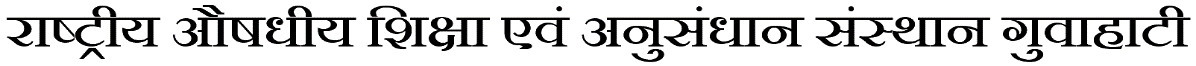 Application for _________________________________________Name of the Candidate		:	(in block letters)Father’s/Husband’s Name		:	Date of Birth			:	Category				:	(UR/SC/ST/OBC/PH & Women)Nationality				:Address for correspondence 	:	with Mobile No. & E-mail ID			Permanent Address    		:           	Academic Qualifications		: Details of Experience Total Years of Experience after attaining essential degree*: 	Present Employment12. Publication Details: (Only SCI Indexed journals, attach all the publications as Annexures ) Note: A complete list of publications (Authors list as in the published papers, title of the paper, volume, issue, page numbers, year, DOI, ISSN/ISBN number and impact factor) must be attached in a separate sheet.13. P.G./Ph.D. Thesis Supervision:14. Sponsored Projects Undertaken:15. Consultancy Work Done:Special Awards/ Honors / Prizes receivedAny other additional information not covered above:DeclarationI understand that the engagement is purely temporary and I hereby declare that the information furnished is correct and complete to the best of my knowledge & belief.There are……………… attached sheets along with this form. Date: 								     (Signature of Applicant)Note: Candidates should enclose all the photo copies of the certificates along with the application.Point number 12-15, can be omitted for Administrative positions.Sl.No.QualificationBoard/ UniversitySubjectsClass & PercentageYear of passingName of the organizationDesignationFrom ToSalary drawnNature of the JobDesignationOrganizationDate of JoiningPay scale/Pay Band/ Grade Pay / Consolidated payTotal emoluments per month (Rs.)Research ArticlesNational InternationalTotalResearch ArticlesReview ArticlesNational InternationalTotalReview ArticlesTotal Number of PublicationsS. NoName of student/ research scholarRegistration NumberTitle of ThesisDoctorate/ Master’sYear of CompletionCo-guide (if any)S. No.Sponsoring AgencyTitle of ProjectAmount of grantCo-investigator(if any)PeriodS. No.Sponsoring AgencyTitle of ProjectAmount of grantCo-investigator(if any)PeriodYearName of the Award/ Honor/ PrizeName of the Organization